Преди да започнете Хранителната програма ProLon®регистрирайте се в уебсайта www.prolon.bg, за да получавате препоръки от нас.ХРАНИТЕЛНА ПРОГРАМАЗАКУСКАОБЯДСЛЕДОБЕДНА ЗАКУСКАВЕЧЕРЯПРЕЗ ЦЕЛИЯДЕНДЕН1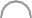 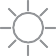 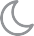 L-Bar Барчес ядки	Билков чайМасло от водорасли (1)Доматена супаNR-3 (2)Крекери МаслиниБилков чай	 L-Bar Барчес ядкиСупа “Минестроне”L-Bar Шоколадово барчеДЕН2L-Bar Барче с ядкиБилков чайГъбена супа с печуркиNR-3 (2)МаслиниБилков чай МаслиниСупа “Минестроне” с киноаL-BarШоколадово барчеL-DrinkДЕН3L-Bar Барче с ядкиБилков чайДоматена супаNR-3 (2)КрекериБилков чайСупа “Минестроне”L-DrinkДЕН4L-Bar Барче с ядкиБилков чайЗеленчукова супаNR-3 (2)МаслиниБилков чай МаслиниСупа “Минестроне” с киноаL-BarШоколадово барче    L-DrinkДЕН5L-Bar Барче с ядкиБилков чайМасло от водорасли (1)Доматена супаNR-3 (2)КрекериБилков чайСупа “Минестроне”L-DrinkПреходна диета (НЕ Е ВКЛЮЧЕНА В КОМПЛЕКТА) В края на 5-дневната хранителна програма, на 6-ия ДЕН и за 12 последователни часа приеманите хранения трябва да са леки и малки като количества. Възобновете постепенно нормалния си здравословен хранителен режим, като започнете с течни храни като супи и плодови сокове, последвани от леки хранения като ориз, макаронени изделия и малки порции месо, риба и/или боб. След това възобновете нормалния си хранителен режимна 7-ия ДЕН. Тъй като хранителните нужди на всеки човек са различни, Ви препоръчваме да ги обсъдите с лекаря си, за да се потвърди коя е подходящата за Вас преходна диета.ХРАНИТЕЛНА ПРОГРАМА PROLON®Комплектът съдържа 5 опаковки - всяка от тях е етикетирана за един от 5-те дни на хранителната програма. Трябва да ядете и пиете това, което се намира в кутията за съответния ден.Може да променяте поредността, с която приемате продуктите през деня, но НЕ МОЖЕ да променяте компонентите от един ден с тези за друг ден.СУПИПрочетете инструкциите, посочени върху опаковките, за да разберете как да приготвите добавката.Супа “Минестроне” и Супа “Минестроне” с киноа НЕ МОЖЕ ДА СЕ СЛАГАТ В МИКРОВЪЛНОВА ПЕЧКА. Следователно Ви препоръчваме да ги приготвяте, когато имате котлон на разположение.ХРАНИТЕЛНИ ДОБАВКИПриемайте заедно с храната.ДОБАВКА NR-32 капсули дневно заедно с храна. Капсулите с хранителна добавка NR-3 са пакетирани в пликче.L-DRINKИзсипете вбутилка от950 mlВашето теглоИзхвърлетеНЕ ПИЙТЕ ОТ ШИШЕНЦЕТО, БЕЗ ДА РАЗРЕДИТЕ СЪДЪРЖАНИЕТО.Количеството L-Drink, което може да приемате, зависи от теглото Ви. Изсипете една порция от концентрата L-Drink в бутилката 950 ml, доставена като част от комплекта, така че останалият в шишенцето концентрат да съответства на теглото Ви върху етикета.ИЗХВЪРЛЕТЕ ОСТАНАЛИЯ КОНЦЕНТРАТ.Напълнете бутилката със студена вода и се насладете на напитката си.Ако желаете, добавете еквивалента на 1-2 пакетчета чай от хибискус или на 1 пакетче чай от мента и лимон или листа от мента, и оставете да престои на студено, колкото желаете. Пийте напитката през целия ден - не цялата наведнъж.ЧАЙЗа приготвянето на чая прочетете инструкциите върху опаковките.